1.pielikums___.___.2022. nekustamā īpašuma nomas līgumam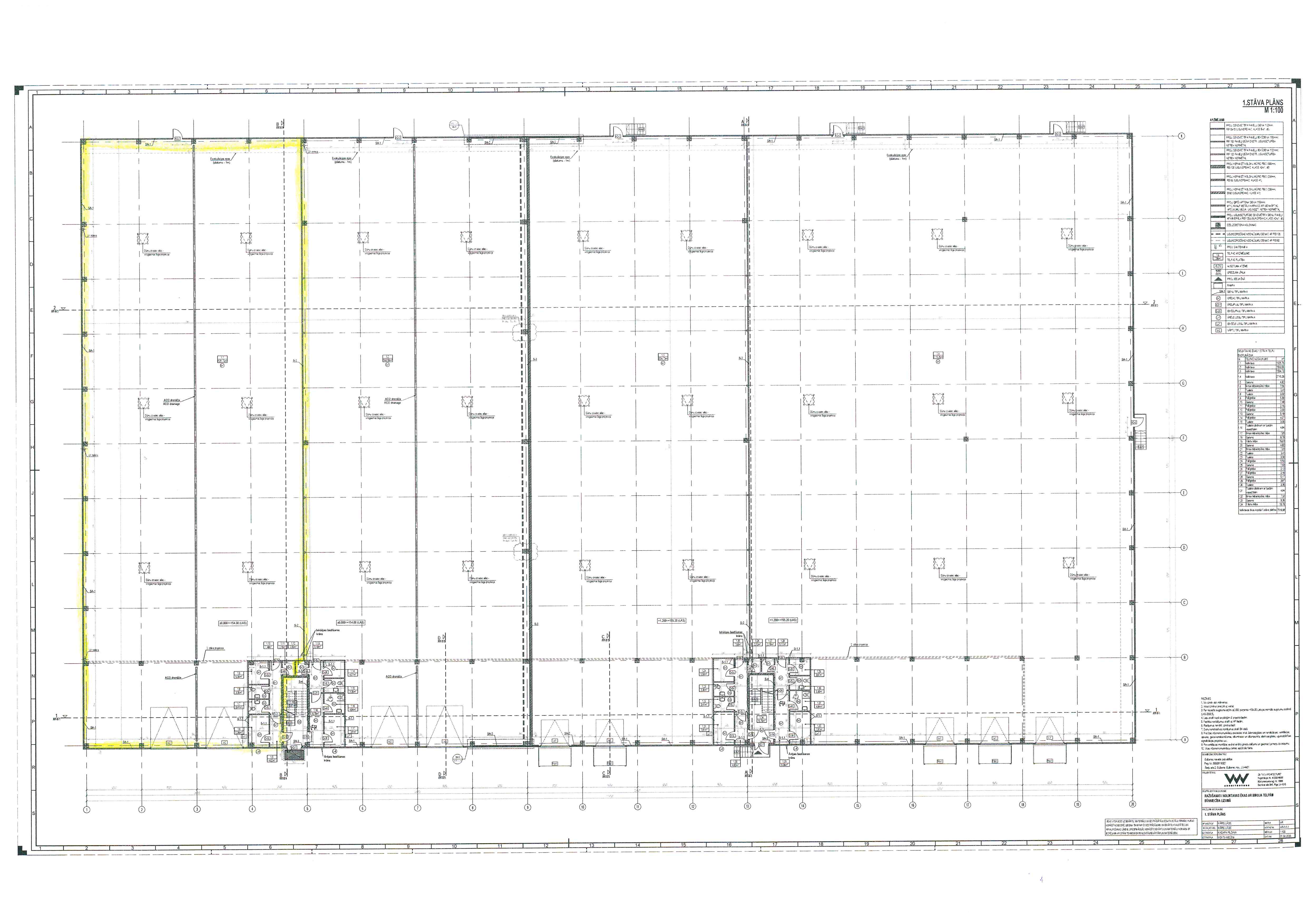 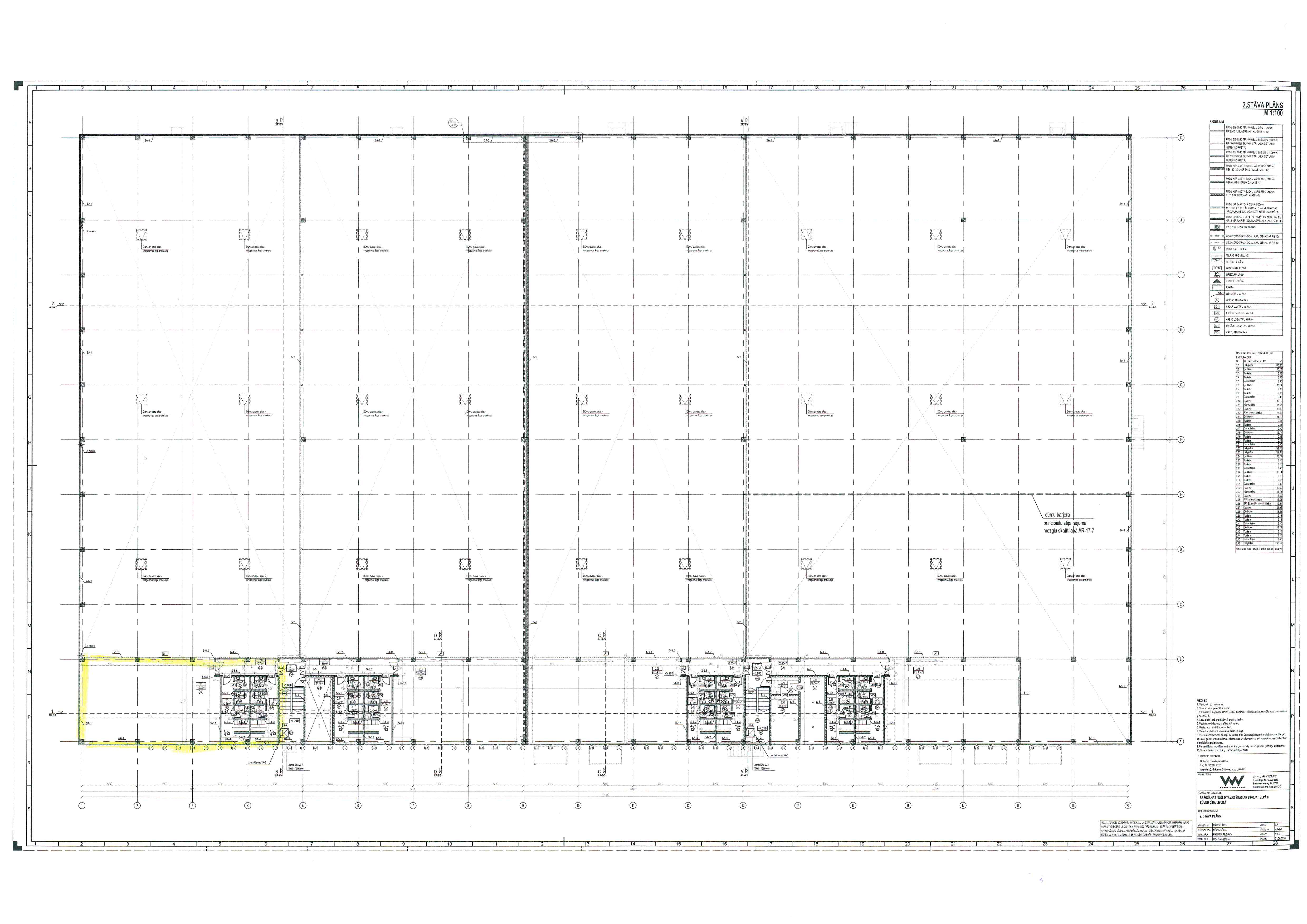 Ēkas 1.stāva telpu eksplikācijaĒkas 1.stāva telpu eksplikācijaĒkas 1.stāva telpu eksplikācijaNr.Telpas nosaukumsPlatība (m2)1.1Noliktava1525,761.6Biroja telpa/atpūtas telpa7,561.7Tualete3,411.8Tualete3,301.9Palīgtelpa5,301.10Gaitenis7,481.50Gaitenis4,621.11Palīgtelpa2,16 Kopā1559,59Ēkas 2.stāva telpu eksplikācijaĒkas 2.stāva telpu eksplikācijaĒkas 2.stāva telpu eksplikācijaNr.Telpas nosaukumsPlatība (m2)2.1Palīgtelpa140,22.10Gaitenis12,722.7Tualete2,162.3Tualete2,162.4Tualete2,162.8Tualete2,162.5Dušas telpa2,402.9Dušas telpa2,402.2Ģērbtuve13,562.6Ģērbtuve13,74Kopā193,66Ēkas koplietošanas telpu eksplikācijaĒkas koplietošanas telpu eksplikācijaĒkas koplietošanas telpu eksplikācijaNr.Telpas nosaukumsProporcionālā platība (m2)1.stāvs1.stāvs1.stāvs1.19Kāpņu telpa8,211.34Kāpņu telpa8,212.stāvs2.stāvs2.stāvs2.11Kāpņu telpa 22,592.13AVK tehniskā telpa 22,592.33Kāpņu telpa 22,592.34Gaitenis 22,592.35AVK tehniskā telpa22,592.36SM, EL un UK tehniskā telpa 22,59Kopā1784,05